AGENDA - Asian IBIS Summit (Taipei)Friday, November 16, 2018Sherwood HotelTaipei, TaiwanRoom: 		Ballroom 3F (3rd Floor, look for signs)Sponsors: 	Cadence Design Systems
KairosTech Innovaton (SPISim)
Synopsys (Order and times subject to change)09:00	SIGN INVendor Tables Open at 9:0009:30	MEETING WELCOMELaBonte, Mike (Chair, IBIS Open Forum)
(SiSoft, USA)09:45	IBIS UpdateLaBonte, Mike (SiSoft, USA)10:05	A Practical Methodology for SerDes DesignAmy Zhang*, Guohua Wang*, David Zhang*,Zilwan Mahmod**, Anders Ekholm**(Ericsson, *PRC, *Sweden)[Presented by Amy Zhang (Ericson, PRC)]10:35	BREAKRefreshments and Vendor TablesReconvene at 10:5510:55	Characterizing and Modeling of a Clamped Non-Linear CTE/AGCLiang, Skipper (Cadence Design Systems, ROC)12:00	FREE BUFFET LUNCH (hosted by sponsors)Reconvene at 13:2013:20	Model Correlation for IBIS-AMIXie*, Wenyan; Wang*, Guohua; Zhang*, David; Ekholm**; Anders(Ericsson, *PRC, **Sweden)[Presented by Anders Ekholm (Ericsson, Sweden)]14:10	BREAKReconvene at 14:3014:30	Study of DDR Asymmetric Rt/Ft in Existing IBIS-AMI FlowHuang*, Wei-hsing; Shih**, Wei-kai(SPISim, *USA, **Japan)[Presented by Huang, Wei-hsing (SPISim, USA)]15:00	DISCUSSION15:20	CONCLUDING ITEMS15:30	END OF IBIS SUMMIT MEETING Thank you for your participation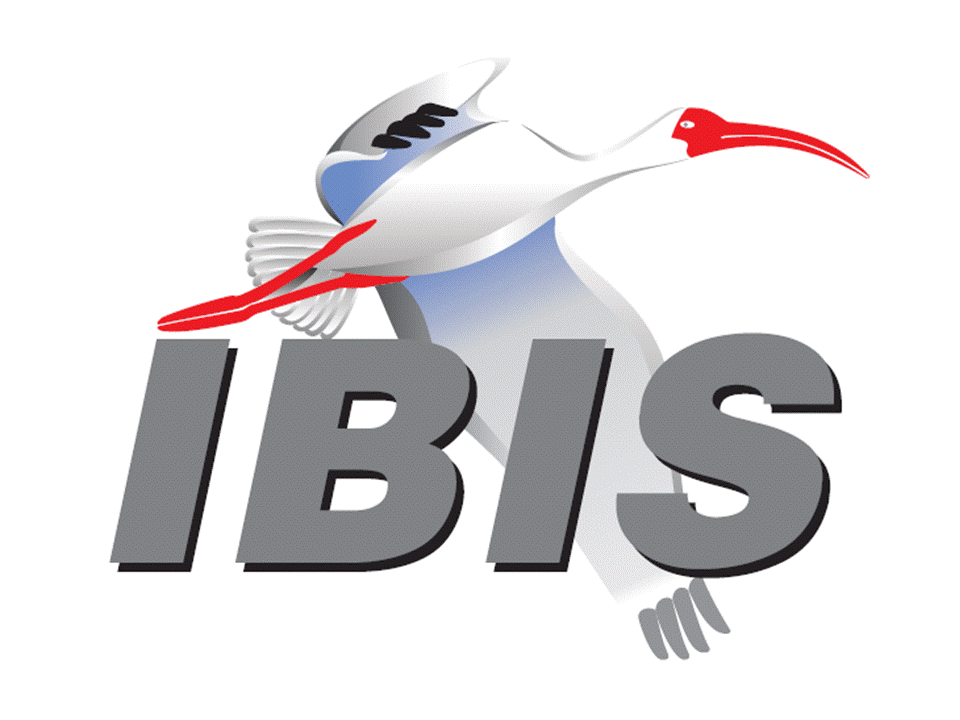 